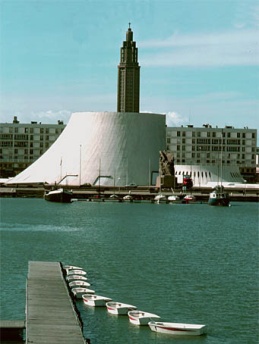 BULLETIN        SEL DU HAVRE HIVER 2017« Le rêve est la vraie victoire sur le temps » Jean-Claude Carrière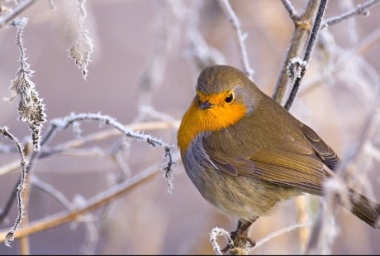 "Le plus bel instrument, le plus vieux, le plus vrai, la seule origine à laquelle notre musique doit son  existence, c'est la voix humaine."   Richard WagnerBienvenue !Emma, Laure,  Lina, Astrid, Cindy, Manuel, Eric, Jean-Marc, Michel, intègrent le SEL avec les numéros d'adhérents respectivement 286. 287, 288, 289, 290, 291, 292, 293, 294.Bienvenue à eux !VIE DU SELJ'ai ressorti quelques données sur le nouveau site qui a tout juste un an:23 nouveaux adhérents200 échanges réalisés (couture, covoiturage, déménagements, garde de chat, bricolage, cours de musique...)Les plus insolites: un vélo de la poste, prêt de bras musclés, prêt d'un jardin.                                                                                                                                                  Par Marie-Pierre n°188PermanencesLes permanences continuent d’avoir lieu chaque 1er jeudi du mois au café Le Louisiane de 18h à 19h30 place du Chillou au Havre. Prochaines dates :Jeudi 2 mars		Jeudi 6 avril	Jeudi 4  mai		Jeudi 1 juinProchain Conseil Collégial : (réunion où s’organise la vie de l’association)  Il se tiendra mercredi   1 mars  à  18h30  au café  Le Louisiane – 62, place  du Chillou 76600 Le Havre.Salle disponible pour ateliersLes rencontres ont changé de nom : de l’appellation « BLE » on passe  à « Salle disponible pour ateliers ». Rendez-vous chaque 3° vendredi du mois à la SAM (Salle d’Animation Municipale) Saint Vincent de 18h30 à 20h 101, rue Guillemard au Havre.Des ateliers animés par les sélistes pourront s’y tenir.Prochaines dates :	Vendredi 17 mars	Vendredi 21 avril	Vendredi 19  mai 	Vendredi 16 juinMais aussi :	Jeudi 23/02 de 18 à 20h	Vendredi 24/02 de 18 à 20h 	Samedi 25/02 de 14 à 18h	Dimanche 26/02 de 14 à 18h Pour réalisation d’un meuble en carton, atelier animé par Corinne n°106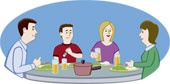 Club lecture  Les participants qui le souhaitent apportent un ou des livres qu’ils ont envie de partager avec le groupe. Ils se retrouvent environ une fois par mois chez l’un d’eux.Nous avons aimé:Le Christ  recrucifié, de  Nikos Kazantzaki.La nuit de Noël, de Nicolas Gogol.Les yeux jaunes des crocodiles,  suivi de : La valse lente des tortues, et Les écureuils de Central Park, de Katherine Pancol.Soie, d’Alexandro Barrico.La longue marche, de Bernard Olivier.Demain j’arrête, de Gilles Legardinier.Verlaine ô, de Jean Teulé.Délivrances, de Toni Morrison.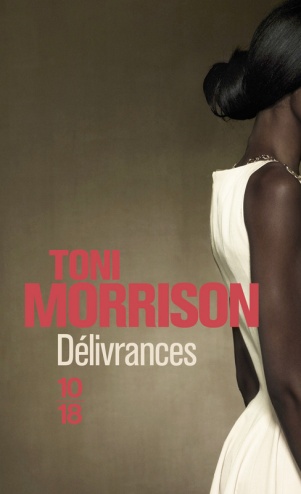 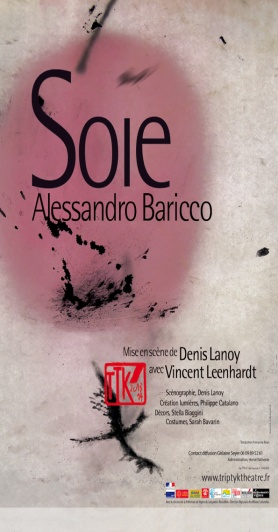 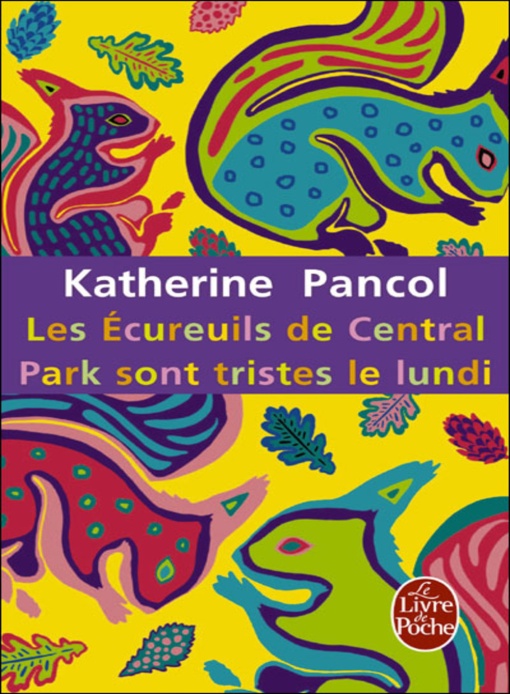 Atelier généalogieMarie-Elisabeth n° 17 nous a donné des conseils de base pour débuter ou améliorer nos recherches en généalogie. Nous pouvons ainsi retrouver nos ancêtres, leurs métiers, leurs lieux de vie, parfois ailleurs dans le monde,  imaginer un peu leurs existences…l’histoire de notre nom…etc…Marie peut aussi nous aider individuellement.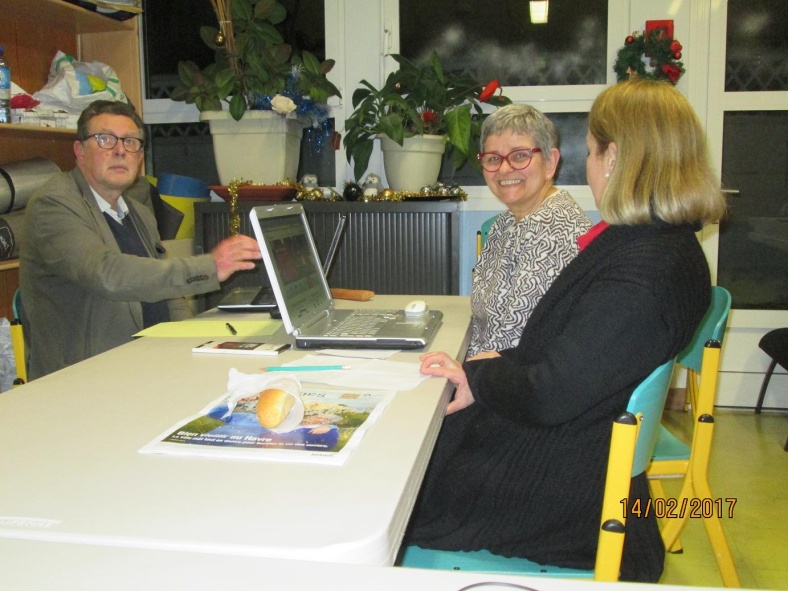 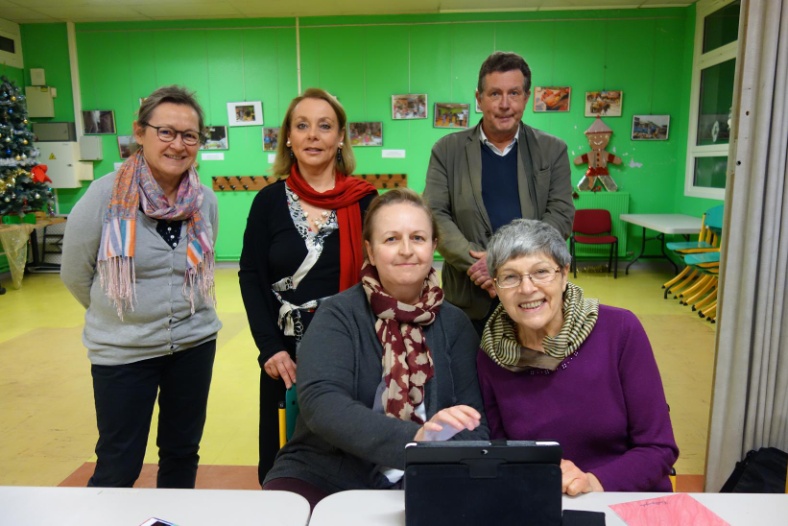 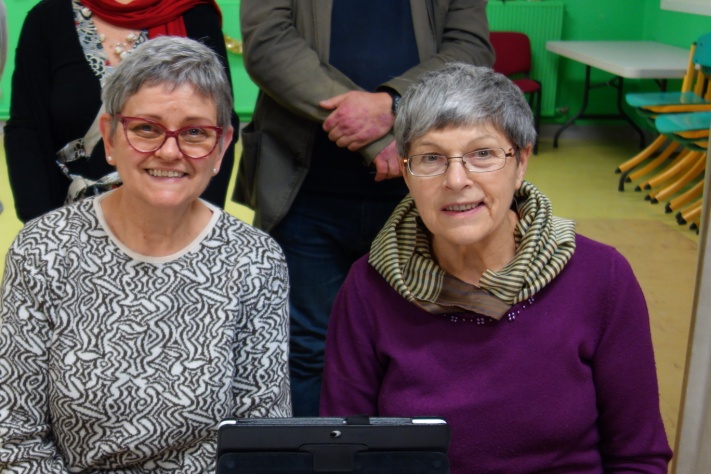 .HorizonsAction locale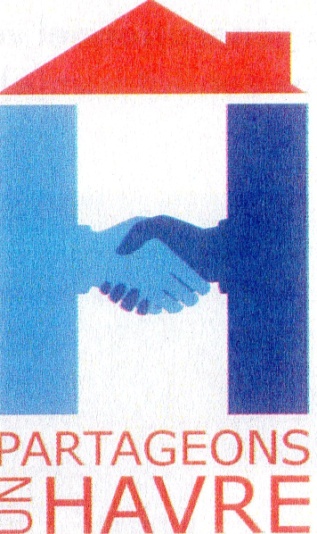 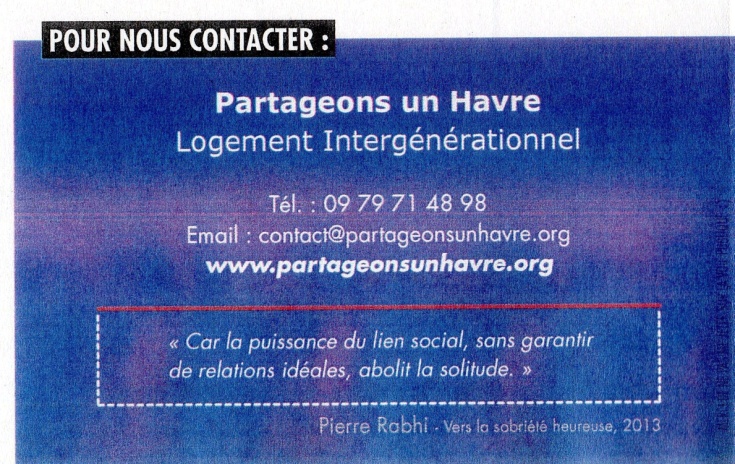 « Partageons un havre » est une association qui assure un lien entre  de jeunes étudiants et des personnes qui ont à  leur domicile une chambre vide et ont des  besoins de revenus complémentaires. Via un contrat tripartite, les droits et les devoirs des deux bénéficiaires  sont stipulés  et le responsable signataire s’assure qu’ils soient exercés. Cette association a de grands besoins d’hébergements.    www.partageonsunhavre.org                                                                                                                                                    Sylvie n°260 Vie culturelle  En septembre dernier, vous avez peut-être remarqué qu’un film était tourné dans différents endroits du Havre. Le réalisateur-auteur, les acteurs et les figurants, les techniciens et musiciens sont principalement havrais. Il est résulté de ce premier tournage une série de trois films de 16 minutes qui seront présentés en avant-première au Sirius, fin mars ou début avril, avant d’être diffusés sous forme de web-série et de donner peut-être lieu à une suite. Venez donc nombreux voir « La Femme qui Voulait être Heureuse », un  film qui  rend un bel hommage à la beauté cinématographique de la ville et dont l’intrigue vous tiendra en haleine.Le premier rôle masculin est tenu par Victor Bion, un jeune acteur havrais prometteur sorti récemment du Cours Florent. Pour une bande annonce voir le lien :  https://youtu.be/Sg9OlqQAtyE                                                                                                                                                  Geneviève n°114Clin d’oeil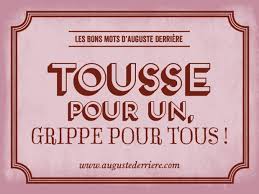 Trucs et Astuces 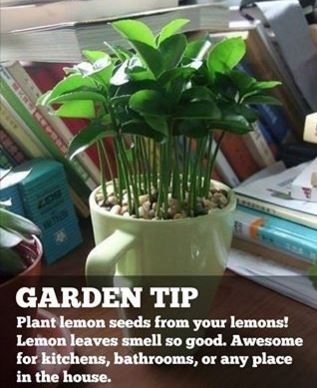 Plantez vos graines de citron, les feuilles  sentent si bon.            Pour cuisine, salle de bains ou toute pièce qui vous convient.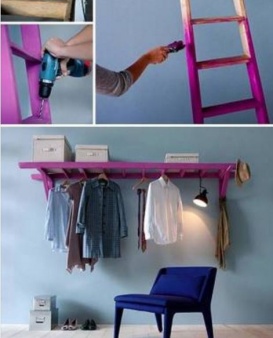                                   Marie-Elisabeth n°17RECYCLAGE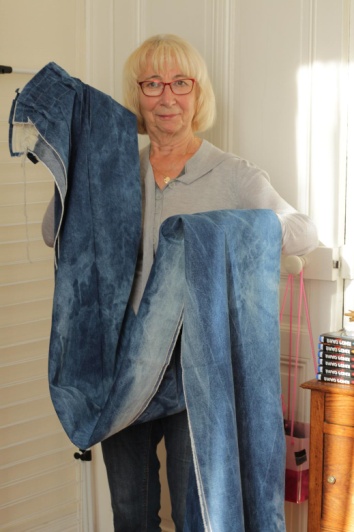 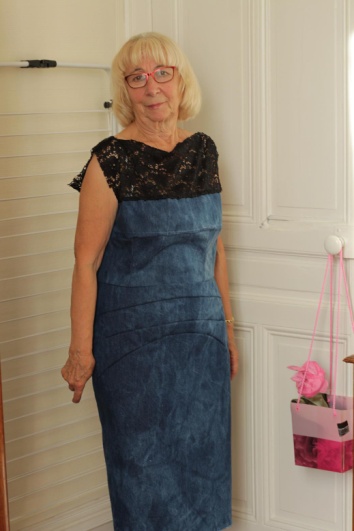 Avant                                    AprèsDanièle, tu reconnais tes rideaux ?  Nadine n°131RECETTE : Les cookies salés.300g de farine de blé150g d'olives vertes dénoyautées75 ml d'huile d'olive65 ml de lait1 oeuf entier4 cuillérées à soupe de parmesan1 sachet de levure chimique2 pincées de basilic en poudre1 pincée de sel1 pincée de poivre1-Préchauffez le four à 180°.2-Mélangez farine, parmesan, levure, basilic, sel, poivre, dans un saladier.3-Creusez un puits et ajoutez l'oeuf battu, l'huile et le lait. Incorporez-les en mélangeant doucement avec une cuillère en bois.4-Coupez les olives en rondelles et incorporez-les.5-Recouvrez de papier sulfurisé une plaque allant au four,  et disposez  des petits tas  de pâte  à intervalles réguliers.6-Aplatissez un peu le dessus de chaque cookie avec le bombé d'une cuillère, et faites cuire 20 à 25 mn.7-Laissez refroidir les cookies et dégustez-les tièdes.                                               Marie-Elisabeth n° 17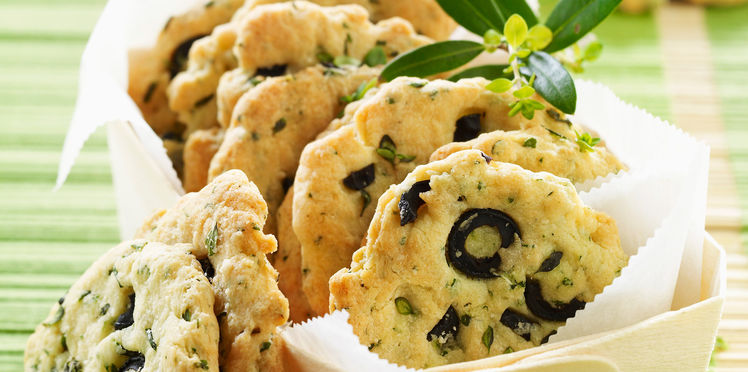 LE COIN PHOTOS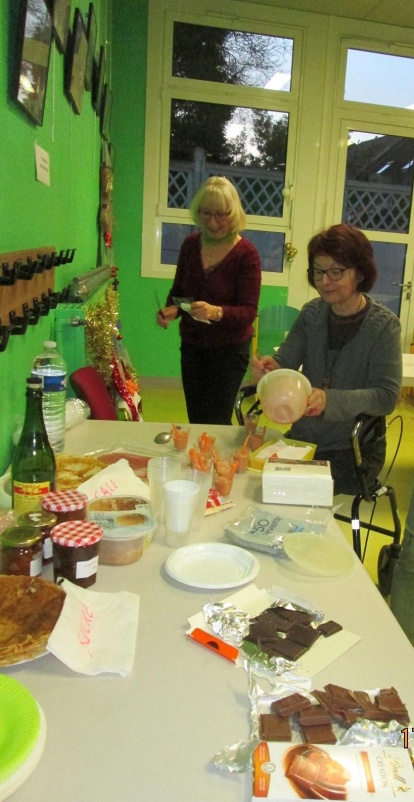 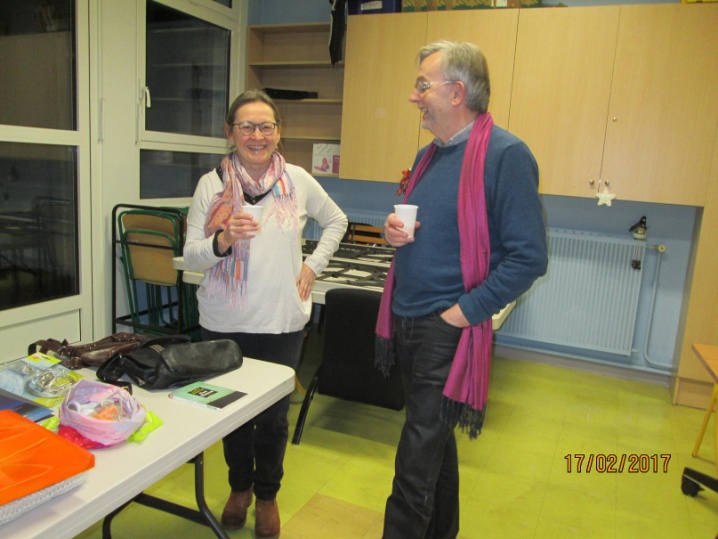 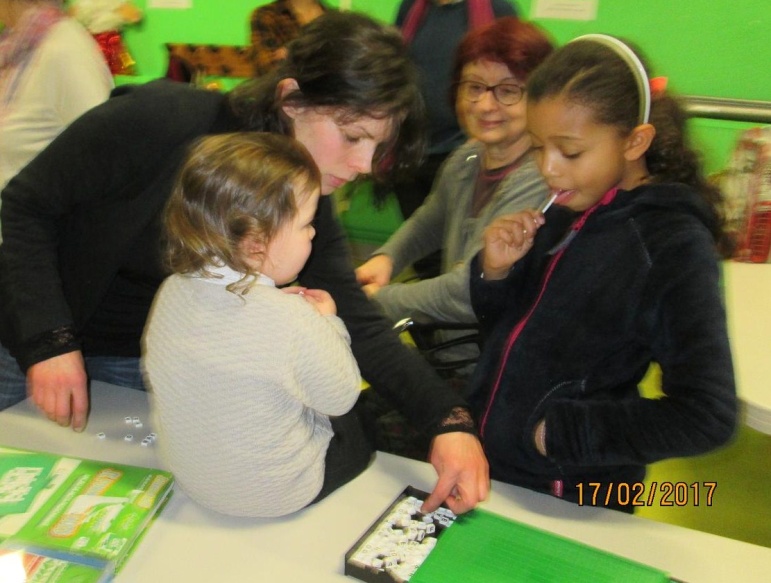 .RAPPEL :Lors d’un échange d’objets ou autre service, afin d’éviter déception et conflits, pensons à nous entendre sur le nombre de galets... AVANT l’Échange.                                              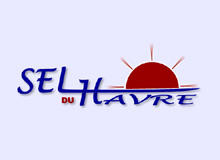 Pour la prochaine parution Envoyez vos textes et vos idées d’articlesà Violette n°35 Lieu des permanences : Café Le Louisiane 62, place du Chillou 76600 Le Havre le 1er jeudi du mois de 18h à 19h30.S.A.M. Saint Vincent 101, rue Guillemard 76600 Le Havre 3er vendredi du mois (sauf exception) de 18h30 à 20h .
Adresse postale du SEL : Emilie LEMAY 71, rue Casimir Delavigne 76600 Le Havre
Contacts information / inscription : 02 35 20 06 57 ou 06 42 08 47 12SELDUHAVRE@gmail.com     http://www.selduhavre.com